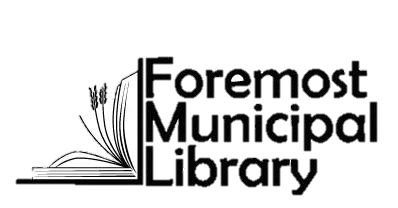 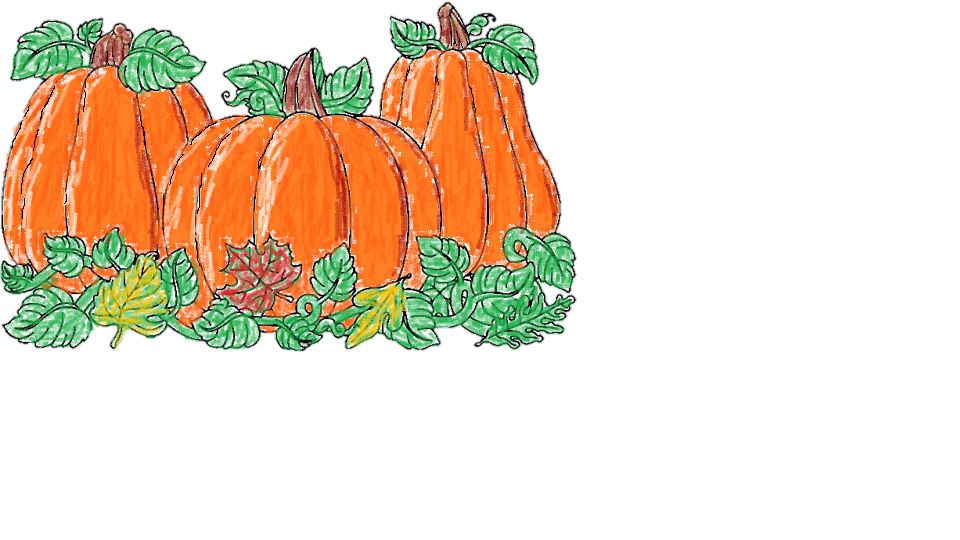 Online AuctionGet started:1. Go to www.charityauction.bid/foremostlibrary   (Mobile users only, Click on the 3 bar lines to access the menu)2. Select “online registration”3. Fill in registration info4. Once registration is complete, select catalog from the menu to begin viewing/bidding on items.Look around and contact us if you need assistance.  Remember:You can sign up early, but bidding does not start until October 20th.Online auction purchases will be available for pick-up at the library after Nov. 2Cash donations accepted on the website or at the library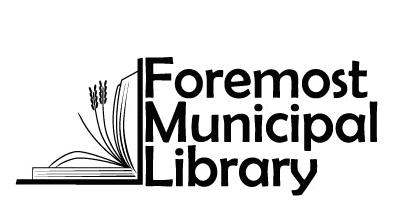 